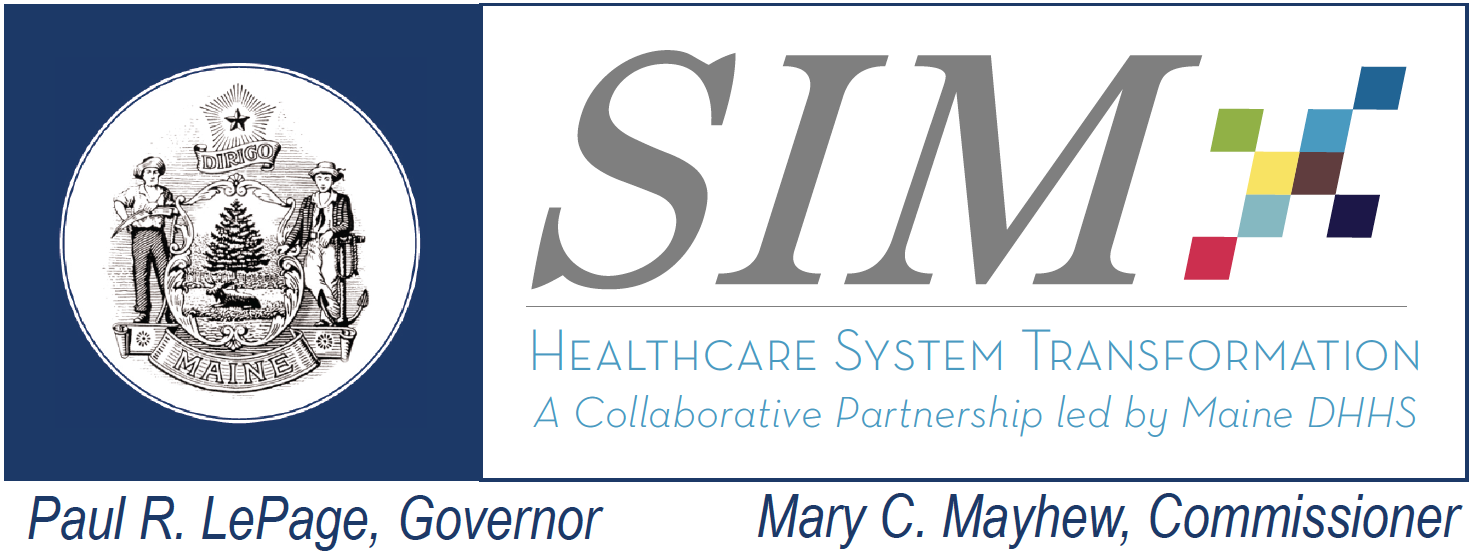 SIM Steering Committee MeetingMarch 25, 20159:00 AM – 12 PMBank of Maine Ice Vault, HallowellConference Call #: 1-571-317-3131  Conference Code:  325-368-269Webinar Link: https://global.gotomeeting.com/join/325368269      SIM Steering Committee MeetingMarch 25, 20159:00 AM – 12 PMBank of Maine Ice Vault, HallowellConference Call #: 1-571-317-3131  Conference Code:  325-368-269Webinar Link: https://global.gotomeeting.com/join/325368269      SIM Steering Committee MeetingMarch 25, 20159:00 AM – 12 PMBank of Maine Ice Vault, HallowellConference Call #: 1-571-317-3131  Conference Code:  325-368-269Webinar Link: https://global.gotomeeting.com/join/325368269      SIM Steering Committee MeetingMarch 25, 20159:00 AM – 12 PMBank of Maine Ice Vault, HallowellConference Call #: 1-571-317-3131  Conference Code:  325-368-269Webinar Link: https://global.gotomeeting.com/join/325368269      TopicLeadObjective and Planned Highlights of DiscussionObjective and Planned Highlights of DiscussionEstimated Time1-Welcome – Minutes Review and AcceptanceDr. FlaniganApprove Steering Committee minutes from December Steering Committee meeting Approve Steering Committee minutes from December Steering Committee meeting 10 mins9 – 9:102 – MHMC ChangesRandy ChenardTransition plan post departure of Ellen SchneiterTransition plan post departure of Ellen Schneiter3 – Leadership Development Program UpdateJim HarnarSIM Leadership Development ProgramSIM Leadership Development Program15 mins9:10 – 9:254- Data Infrastructure Subcommittee ChargeKatie SendzeReview draft Data Infrastructure subcommittee charge and approve or recommend changes Review draft Data Infrastructure subcommittee charge and approve or recommend changes 35 mins9:25 – 10:004-  Steering Committee Approval of Total Cost of Care for Public Reporting through SIMFrank JohnsonAsk Steering Committee to approve PR recommendation regarding the Total Cost of Care Calculation and approval for SIM to publically reportAsk Steering Committee to approve PR recommendation regarding the Total Cost of Care Calculation and approval for SIM to publically report15 min10:00 – 10:15Break10:15-10:30Break10:15-10:30Break10:15-10:30Break10:15-10:30Break10:15-10:305 - New risk identified by SIM Steering CommitteeDr FlaniganGain consensus on appropriate articulation of risk identified at Feb Steering Committee re: budget risks to SIM Gain consensus on appropriate articulation of risk identified at Feb Steering Committee re: budget risks to SIM 10:30 – 10:45 6 -Establishment of SIM Core Measure TargetsJay YoeJay YoeJay to provide update to Steering Committee regarding upcoming ask in April from Steering Committee to determine target for SIM core measures 10:45 - 117 - Steering Committee Risk or Issue identification and reviewDr FlaniganDr FlaniganStanding agenda item - Allocate time for Steering Committee members to identify risks or issues to SIM Risk and Issue logAs needed  and as time allows8 - Public Comment10 minsTo begin no later than 11:50 